CONSELHO FEDERAL DE BIOLOGIA – CFBio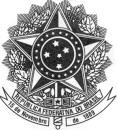 APÊNDICE I FORMULÁRIO DE ESPECIFICAÇÃODO TÍTULO DE ESPECIALIDADE PROFISSIONAL – TEPIlmo.(a) Sr.(a)Presidente do Conselho Regional de Biologia – CRBio-08Eu, 	, CRBio N° 	, solicito a concessão   do   Título   de   Especialidade   Profissional   -   TEP   em	(preencher a especialidade pretendida), de  acordo  com  a(s)  Resolução(ões)  do  Conselho  Federal  de  Biologia  - CFBio:		(preencher com as Resoluções vigentes, que são pertinentes ao TEP pretendido).Para tanto, segue em anexo a seguinte documentação:( ) Registro ativo junto ao Sistema CFBio/CRBio (data: 	/	/	) (mínimo 5 anos)( ) Anotação de Responsabilidade Técnica - ART: período	a	(mínimo 3anos); 	(preencher com a numeração das ARTs)(  ) Certidão de Acervo Técnico - CAT: período 	 a 	 (mínimo 3 anos);	 (preencher com a numeração das CATs).Por ser a expressão da verdade, assumindo inteira responsabilidade pelas declarações acima e pela veracidade dos documentos apresentados, sob as penas da lei, assino o presente documento e aguardo deferimento.	, 	de 	de     .Assinatura